				Freispring- Training 2021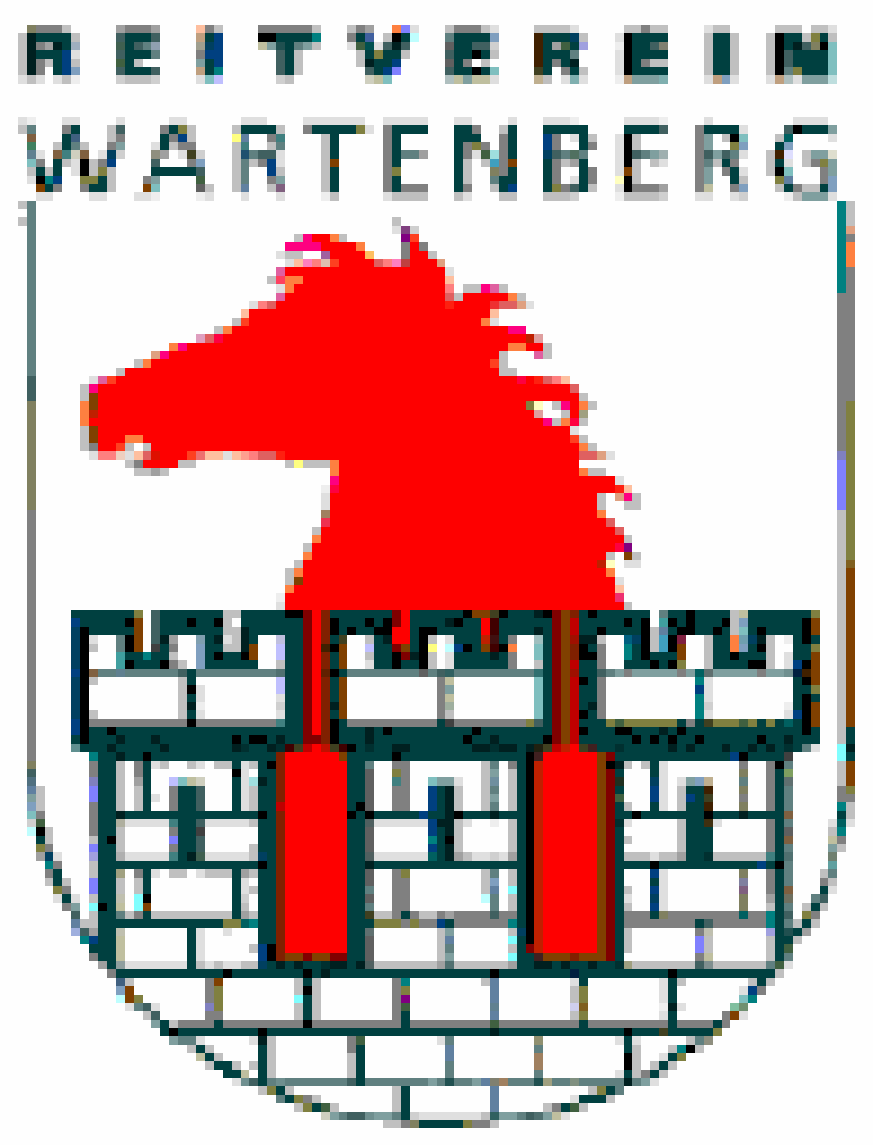 				auf dem Sohrhof, WintersingenDer Reitplatz steht an zwei Samstagen zum Freispring - Training zur Verfügung.
Den meisten Pferden / Ponys, ganz egal ob Dressur-, Spring- oder Freizeitpferd, bekommt das Freispringen sehr gut.
Schliesslich kann mit Hilfe des Freispringen nicht nur Abwechslung in den täglichen Trainingsalltag gebracht werden, sondern auch die Balance, Geschicklichkeit und Geschmeidigkeit trainiert und Muskelaufbau gefördert werden.Leitung:			Fabienne Thommen, Wintersingen							Datum:			Samstag 12. und 19. Juni 2021			Kurskosten:			Fr. 40.00 für Mitglieder RVWB und Pensionäre Sorhof Fr.  50.00 für Nichtmitglieder
	Für externe plus 2 x 10 Fr. für die PlatzbenützungZeit:				Ab 14.00 Uhr, 1 Stunde pro Guppe, 4 – 5  Pferde pro GruppeAnmeldeschluss:	Samstag 5. Juni 2021Anmeldung oder Fragen: Corinne Schmied, 078 685 04 12, corinne_04@bluewin.chVersicherung ist Sache der Teilnehmer!
________________________________________________________________
Anmeldung Freispring – Training 2021Vorname, Name:____________________________________ Telefon:___________________________e - mail:___________________________________________Name des Pferdes:__________________________________Rasse:__________________Stockmass:__________________________________